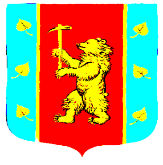 СОВЕТ ДЕПУТАТОВМУНИЦИПАЛЬНОГО ОБРАЗОВАНИЯ КУЗНЕЧНИНСКОЕ ГОРОДСКОЕ ПОСЕЛЕНИЕмуниципального образования Приозерский муниципальный районЛенинградской областичетвертого созываРЕШЕНИЕот « 21 »  ноября   2019 года  № 15 .    Об установлении на территорииМО Кузнечнинское городское  поселениеМО Приозерский муниципальный  районЛенинградской областиземельного налога с 01.01.2020 годаВ соответствии с Федеральным законом от 06.10.2003 N 131-ФЗ "Об общих принципах организации местного самоуправления в Российской Федерации", Налоговым кодексом Российской Федерации и Уставом муниципального образования Кузнечнинское городское  поселение муниципального образования Приозерский муниципальный район Ленинградской области, Совет депутатов муниципального образования Кузнечнинское городское  поселение муниципального образования Приозерский муниципальный район Ленинградской области РЕШИЛ:1. Установить на территории муниципального образования Кузнечнинское городское  поселение муниципального образования Приозерский муниципальный район Ленинградской области земельный налог в соответствии с главой 31 Налогового кодекса РФ.2. Установить налоговые ставки в следующих размерах:3. В соответствии с п. 2 статьи 387 Налогового кодекса РФ установить налоговые льготы в виде освобождения от налогообложения следующим категориям налогоплательщиков:- ветераны и инвалиды Великой Отечественной войны в отношении одного земельного участка на территории МО Кузнечнинское городское поселение, находящегося в их собственности, постоянном (бессрочном) пользовании или пожизненном наследуемом владении.- муниципальные учреждения образования, здравоохранения, культуры, физической культуры и спорта, организации муниципального управления, финансируемые из местного бюджета;- органы местного самоуправления, в том числе администрацию муниципального образования, обладающую правом юридического лица.3.1. В соответствии с п. 2 статьи 387 Налогового кодекса РФ установить дополнительные налоговые вычеты на необлагаемую налогом площадь земельного участка в размере 600 квадратных метров на одного налогоплательщика в отношении одного земельного участка, находящегося в собственности, постоянном (бессрочном) пользовании или пожизненно наследуемом владении физических лиц, имеющих трех и более несовершеннолетних детей.4. Признать отчетными периодами для налогоплательщиков - юридических лиц первый квартал, второй квартал и третий квартал календарного года.5. Налог подлежит уплате налогоплательщиками - юридическими лицами в срок не позднее 1 марта года, следующего за истекшим налоговым периодом. Авансовые платежи по налогу подлежат уплате налогоплательщиками - юридическими лицами в срок не позднее 05 мая, 05 августа, 05 ноября текущего налогового периода.6. Физические лица уплачивают земельный налог в сроки, установленные п. 1 ст. 397 Налогового кодекса Российской Федерации.7. Считать утратившим силу с 1 января 2020 года решение Совета депутатов муниципального образования Кузнечнинское городское  поселение муниципального образования Приозерский муниципальный район Ленинградской области «Об установлении на территории МО Кузнечнинское городское поселение МО Приозерский муниципальный район Ленинградской области земельного налога с 01.01.2016 г» № 44 от 18.11.2015 г. (с изменениями).8. Настоящее решение подлежит официальному опубликованию в средствах массовой информации и на официальном сайте администрации МО Кузнечнинское городское поселение  www.kuznechnoe.lenobl.ru.9. Настоящее решение вступает в силу с 1 января 2020 года, но не ранее чем по истечении одного месяца со дня его официального опубликования в средствах массовой информации и не ранее 1-го числа очередного налогового периода по данному налогу.10. Действие положения пункта 3.1 настоящего Решения распространяется на правоотношения, связанные с исчислением земельного налога с 1 января 2019 года.11. Контроль за исполнением настоящего решения  возложить на  постоянную комиссию по экономике, бюджету, налогам и муниципальной собственности Совета депутатов МО Кузнечнинское городское поселение (председатель Е.П.Балабушкина).          Глава муниципального образованияКузнечнинское городское поселение                                         А.Ю.АвиловИсп. Ю.Ю.Курносова  (8-81379) -98-332Разослано: дело-1,прокуратура-1,бух-1,СМИ-1,деп-10.NКатегория земельных участковНалоговая ставка, %1Земельные участки, отнесенные к землям сельскохозяйственного назначения или к землям в составе зон сельскохозяйственного использования в       населенных       пунктах       и       используемых       для сельскохозяйственного производства0,32Земельные участки, занятые   жилищным   фондом   и   объектами   инженерной инфраструктуры   жилищно-коммунального   комплекса   (за исключением    доли    в    праве    на    земельный    участок, приходящейся  на объект,  не относящийся к жилищному фонду и к объектам инженерной инфраструктуры жилищно-коммунального         комплекса)        или         приобретенные (предоставленные) для жилищного строительства (за исключением земельных участков, приобретенных (предоставленных) для индивидуального жилищного строительства, используемых в предпринимательской деятельности) 0,3 3Земельные участки, не используемые в предпринимательской деятельности, приобретенные (предоставленные) для ведения личного подсобного хозяйства, садоводства или огородничества, а также земельные участки общего назначения, предусмотренные Федеральным законом от 29 июля 2017 года N 217-ФЗ "О ведении гражданами садоводства и огородничества для собственных нужд и о внесении изменений в отдельные законодательные акты Российской Федерации";0,34Прочие земельные участки, не указанные в пп.1-31,5